Лексическая тема недели:«Наш дом- наша страна»Дата: 20.04.024.04.2020 годЦель:  формирование представлений детей о жизни людей, проживающих на планете Земля, а также о традициях в России и в других странах. Объяснить, как важно жить в мире со всеми народами, знать и уважать их культуру, обычаи и традиции.Задачи:Обучающая: - продолжать знакомить детей с жизнью, культурой, бытом, изобретениями народов разных стран. - Знакомить детей с географической картой мира. Развивающая: - Вызвать у детей интерес и любознательность к дальнейшему познанию мира.- Вызвать у детей положительный настрой, обогатить новыми яркими впечатлениями. Воспитательная:- Воспитывать чувство гордости за свою родину. - Воспитывать у детей интерес, уважение к культуре разных народов.- Воспитывать любовь к «малой Родине», гордость за достижения своей страны. ПонедельникБеседа «Моя страна – Россия».Цель: закрепить знания о символах страны, о том, кто ею управляет. (См. Приложение 1)Просмотр обучающего мультфильма: «Наша страна Россия» «Москва- столица России»Чтение книги В. Степанова "Мы живем в России".Цель: развивать интерес к литературе, воспитывать патриотические чувства.ЛепкаТема: «Лепка - пластилинография: Герб Российской Федерации» или "Герб родного города Ярославля"
Цель: Воспитывать интерес детей к своей стране, чувство гордости. Закрепить знание детей о расположении России на карте мира. Обобщить и закрепить знания о государственных символах России – гербе, флаге. Развивать моторику рук, развивать мыслительный процесс и познавательный интерес к выполнению работе. Развивать творческие способности и воображение.
( Можно использовать не только пластилин, но и крупу, изготавливайте пластилиновую основу на картоне и далее вдавливайте крупу: горох, пшено, рис, гречку в основу, получается очень красивая и неповторимая текстура изображения) Приятного творчества Конструирование из строительного материала: изготовление построек по фотографиям исторических памятников города  Ярославля.Вторник Лепка (Приложение 5)Тема: «Лепка - пластилинография: Герб Российской Федерации» или "Герб родного города Ярославля"
Цель: Воспитывать интерес детей к своей стране, чувство гордости. Закрепить знание детей о расположении России на карте мира. Обобщить и закрепить знания о государственных символах России – гербе, флаге. Развивать моторику рук, развивать мыслительный процесс и познавательный интерес к выполнению работе. Развивать творческие способности и воображение.
( Можно использовать не только пластилин, но и крупу, изготавливайте пластилиновую основу на картоне и далее вдавливайте крупу: горох, пшено, рис, гречку в основу, получается очень красивая и неповторимая текстура изображения) СредаРечевое развитиеТема: «Наша страна» «Мой Ярославль»Дети должны усвоить: что такое «страна», кто в ней живет, кто руководит страной, что такое столица, как называется столица нашего государства, какие национальности живут в стране, флаг и герб, символы нашей страны.ЛексикаСловарь ребенка должен включать слова: Россия, Родина, президент, Москва, столица, флаг, государство, гимн, герб, кремль, куранты, Красная Площадь; (страна) большая, дружная, сильная, добрая, независимая, непобедимая, многонациональная.Грамматический строй1. «Чего много?» (родительный падеж множественного числа)
В нашей стране много (чего?) полей.
(реки, озера, народ, моря, города, дороги, леса, горы,
равнины, поселки, деревни, луга)2. «Полюбуйся!» (употребление творительного падежа множественного числа существительных)
Мы любуемся (чем?) полем, полями.
(река, озеро, площадь, улица, поляна, луг, гора, салют, лес, равнина, море, сад)3. «Назови ласково» (образование существительных в уменьшительно - ласкательной форме)
Лес - лесок
(ручей, дерево, озеро, пруд, река, гора, луг, поляна, город, дорога, завод, дом, салют)4. «СКОЛЬКО их?» (согласование числительных с
существительными в роде, числе и падеже):
Одна река, две реки, пять рек
(пруд, гора, город, столица, флаг, поле, дорога,
здание, государство, памятник, фонтан, дом)5. «Что лишнее?» (назови лишнее слово, объясни свой выбор)
Москва, ул. Калинина, Екатеринбург.
Парк, сквер, сад, лес.
Машина, улица, площадь, проспект.
Река, пруд, мост, озеро.
Город, дом, деревня, поселок.﻿Связная речь1. Составление рассказа о своей стране по вопросам:
Как называется наша страна?
Как называется столица нашей Родины?
Что находится в Москве?
Кто руководит нашей страной?
Как называется город (село), в котором ты живешь?
Главная улица в твоем городе (селе). Назови свою улицу.
Какие достопримечательности есть в твоем городе (селе)?
Где ты любишь гулять в своем городе (селе)?
Твое отношение к своему городу(селу).
Твое отношение к своей стране.Слоговой анализСосчитай количество слогов в словах:
Родина, Россия, государство, столица, флаг, президент, народ, гимн, страна, город, поселок, деревня, национальность.Нарисуй российский флаг и раскрась его.Пополнение лексического запаса:Какие страны мира ты знаешь? Назови.Рисование  (видеоурок представлен на сайте МДОУ https://vk.com/id582815922 и в группе ВКонтакте https://vk.com/public170915953)Тема: пейзаж «Природа нашей страны – с  чего начинается Родина».Создать условия для отражения в рисунке представления о месте своего жительства как одном из «уголков» своей Родины. Развивать творческое воображение, способности к композиции. Воспитывать патриотические чувства, интерес к познанию природы своей Родины. ЧетвергАппликация обрывом  (Приложение 3)«Столица нашей Родины» (аппликация обрывом)Цель: развитие мелкой моторики , целостного восприятия ПятницаОригами «Медведица- символ города Ярославля»Цель: закреплять складывание базовой формы «двойной треугольник», научить складывать новую модель в технике оригами – бурого  медведя, развивать внимание, пространственное мышление, мелкую моторику пальцев, воспитывать интерес к творчеству оригами, творческое воображение.Приложение 1Беседа«МОЯ РОДИНА – РОССИЯ»(беседа на патриотическую тему с детьми  подготовительной группы)Цель: воспитание у детей данного возраста чувства патриотизма, уважения к своей Родине.Задачи: ознакомление детей с такими понятиями, как "Россия”, "Родина”, "Отечество”; обзорное ознакомление с символикой и Гимном России; закрепление полученной информации (рисунок, аппликация, игра).РекомендацииБеседа носит обзорный характер. Более подробно дети познакомятся с данной темой в начальной школе. В доступной и понятной детям форме воспитатель знакомит их с такими понятиями, как "Родина, Россия”. Эти два слова неразрывно связаны между собой. Все мы живем в самой большой стране мира – в России. Россия – наша большая Родина. Но у каждого человека есть еще и малая Родина. Это то место, где он родился (город, село, деревня) и живет (дом, семья).Ход беседыВ о п р о с ы:1. Как называется город (село), где ты живешь?2. Расскажи о своем доме и своей семье.Воспитатель. В нашей стране очень много больших и малых городов, деревень и сел. Все они по-своему красивы. Но самым большим городом считается город Москва. Москва – столица нашей Родины. (Воспитатель показывает иллюстрации с видами Москвы.)В России проживают люди самых различных национальностей (казахи, калмыки, татары, чуваши, таджики, башкиры, удмурты и многие-многие другие), но большая часть россиян – русские.В о п р о с ы:1. Вспомните, какие города России вы знаете, перечислите их.2. Как называют людей, чья Родина – Россия? (Россияне.)Россия является и нашим Отечеством – местом, где жили наши предки, деды, где живут наши отцы, где живем и мы. Каждый человек должен любить и уважать свою Родину. Она взрастила и воспитала многих великих и известных всему миру людей. (Воспитатель показывает портреты известных деятелей науки, искусства, оставивших свой след в истории нашего государства.)Мы должны гордиться тем, что нашими соотечественниками были Ломоносов – ученый, чьи открытия и труды принесли много пользы всему человечеству; Чайковский – великий русский композитор, чье имя знает весь мир. Первый человек, покоривший космос, был русским – Юрий Алексеевич Гагарин. Эти и многие-многие другие люди прославили наше Отечество своими делами и подвигами.У каждой страны мира есть своя символика, то есть знаки отличия – свои флаг, герб и гимн.Российский флаг трехцветный, то есть бело-сине-красный. Каждый цвет имеет свое значение. Синий цвет означает верность, ум и честность. Красный – смелость, любовь и красоту. Белый – чистоту и ясность, миролюбивость.Герб России – двуглавый орел – символ мудрости и бесстрашия, ума и великодушия. Он зорко смотрит по сторонам, охраняя Россию от неприятеля.Гимн – самая главная песня России. Гимн исполняется в особо торжественных случаях. Исполняется и слушается гимн стоя. (Дети прослушивают в записи российский гимн, беседуют о его содержании, воспитатель знакомит с авторами гимна.)Государственный гимн Российской ФедерацииСлова С. Михалкова                                      Музыка А. АлександроваРоссия – священная наша держава,Россия – любимая наша страна.Могучая воля, великая слава –Твоё достоянье на все времена!Припев:   Славься, Отечество наше свободное,Братских народов союз вековой,Предками данная мудрость народная!Славься, страна! Мы гордимся тобой!От южных морей до полярного краяРаскинулись наши леса и поля.Одна ты на свете! Одна ты такая –Хранимая Богом родная земля!Припев.Широкий простор для мечты и для жизниГрядущие нам открывают года.Нам силу дает наша верность Отчизне.Так было, так есть и так будет всегда!Слова к российскому гимну написал известный писатель, поэт – Сергей Михалков. Его произведения знают и любят дети потому, что почти все свое творчество он посвятил детям.Музыку к гимну написал известный композитор – А. Александров.Множество прекрасных песен и стихов посвящено России. В них прославляется наша Родина, ее леса и поля, реки, рассказывается о любви и гордости за свою страну, маленькую и большую Родину. У русского народа есть множество пословиц и поговорок об этом.Пословицы и поговорки·         Одна у человека родная мать – одна у него и Родина.·         Родина – мать, умей за нее постоять.·         Русь богатырская.·         Где кто родился, там и пригодился.·         Родная сторона – мать, чужая – мачеха.В о п р о с ы:1. Назови страну, в которой проживаешь. (Россия.)2. Как называется город (село), где ты живешь?3. Какую русскую реку называют великой? (Волга.)4. Какие города России тебе известны?5. Как называется город, который является столицей нашей Родины? (Москва.)Т в о р ч е с к и е   з а д а н и я:1. Нарисуй свою малую и большую Родину.2. Аппликация российского флага. (Для этого понадобятся бумага белого, синего и красного цветов, картон, клей, ножницы.)3. Разучи песню "Это для нас”.Беседа «Моя страна – Россия».Цель: закрепить знания о символах страны, о том, кто ею управляет. (См. Приложение 1)Просмотр обучающего мультфильма: «Наша страна Россия» https://yandex.ru/video/search?text=%D0%BC%D1%83%D0%BB%D1%8C%D1%82%D0%B8%D0%BA%20%D0%BF%D1%80%D0%BE%20%D1%80%D0%BE%D1%81%D1%81%D0%B8%D1%8E%20%D1%81%20%D0%BC%D0%B5%D0%B4%D0%B2%D0%B5%D0%B4%D0%B5%D0%BC&path=wizard «Ярославль» https://yandex.ru/video/search?text=%D0%9C%D1%83%D0%BB%D1%8C%D1%82%D0%B8-%D0%A0%D0%BE%D1%81%D1%81%D0%B8%D1%8F+-+%D0%A0%D0%BE%D1%81%D1%81%D0%B8%D1%8F+%D1%8F%D1%80%D0%BE%D1%81%D0%BB%D0%B0%D0%B2%D0%BB%D1%8C «Москва- столица России»https://yandex.ru/video/preview/?filmId=7615543506098854036&no_cnt=1&numdoc=20&page=search&parent-reqid=1587445786228765-1817203402288775621700145-sas1-6634-V&related=%7B%22category%22%3A%22series%22%2C%22vfp%22%3A1%2C%22orig_text%22%3A%22%D0%BC%D1%83%D0%BB%D1%8C%D1%82%D0%B8%D0%BA+%D0%BF%D1%80%D0%BE+%D1%80%D0%BE%D1%81%D1%81%D0%B8%D1%8E+%D1%81+%D0%BC%D0%B5%D0%B4%D0%B2%D0%B5%D0%B4%D0%B5%D0%BC%22%2C%22url%22%3A%22http%3A%5C/%5C/www.youtube.com%5C/watch%3Fv%3DxSrsouS0_4U%22%2C%22src%22%3A%22serp%22%2C%22rvb%22%3A%22CvEHCIvlehAAGAAgCygBMAM4BEALSAVQClgBYAVofHANeITa6IsFgAFBiAHq8NpekgEKcnV3MTY5MTEzM5oBDkZpbG0vU2VyaWVzQG9uogEHcnV3NDI5NqoBHdCU0LzQuNGC0YDQuNC5INCd0LDQt9Cw0YDQvtCysgEb0KHQtdGA0LPQtdC5INCc0LXRgNC40L3QvtCyuAHWD8ABPMoBCjdLEwObBAYLAQnSART6E8kJ5bUmEnwAHVipyvHftMWcUdoBDzd4fBNLeO0dPCHW0KE0EuABHOgBkQHwASiNAiaelT6QAqiQg_IBmAIAqgIUoifXdvxcnVmDZE5-PjmW0mrDPlSyAhSiJ9d2_FydWYNkTn4-OZbSasM-VMACANAC7Yf9i6C5oc8J0AKFl4GPxczwqQ_QAprx_43arqutHNACsa--va2svuoe0ALCire9zNHrsSLQAsf88ZGxzsqELNACruX7wKW-6MEt0AKP3bDW8sGgzi3QAsuf3Y-u5a3OLdACtsazzMza1vcv0ALSjL7kpI2_yTHQAsze6YeE2NmvM9AC-sf0gsTzgtE-0ALKn6Ge2uilpkDQAvyUpPTf8cTPQ9ACjr7VqODnvvRH0ALr54WpoeiwnkzQAqPZgeeFu6ffUdAClKTz1L7t7cJl0ALD-fTvoo3srGfQAuj1rt_HsfnDaNAC55mLzK_cv8Jp0ALIweywtLyfh23QAvCAyIHLlrmxb9AClJ-z_-WX6O1x0AKL3-v1xYK-r3zQAse8o4PD7NvBfNAC55Ooy6_RtoaIAdAClLqH85Wj8JqLAdACn676oJL0jJ6PAdAC2rvSiOCg1MyaAdACy6ji2aaC5sCdAdAC2YTe6uLu6OesAdACjOXmzo7HpsOvAdAClbe1nujr0u2wAdACvYDloJPAp-2xAdAClaqenrvj06ayAdAC19CqxtH65763AdAC2tfV5YG30JHCAdACztfCjb2DpeHZAdAC7cHn7ayX7fLZAdAC0-O5_f-biJDnAdACiN3rmpXap5zoAdACsKa5zZSI_9DoAdACz6TIj-fEgtDpAdAC772GqOf-2ILvAdACx6a_tL3K-YvxAdACu5zPvO_H15P0AdAC49eBmYjYoNb5AdAC3fu797iwl6P8AdkC77yCpLf-9D_iAgRydXc56ALszZqc0MbUm2jyAjxaS64EvD_ZRgFfNL2wX3JmDYsCv4AssQRwKdpdukVqRiC7xfglbk3bssGPWWbjg4fVXEfGQ_W3iyY9It36AhSS1a5_gzcQ7-OlYRCluD3mu2zU5IIDHgXoETyBQOlVHJOh6sY-Udp0nOgDDou7D50vRt0uCogDAJADABJcChA0MzIwMjc5ODg0MzgwMjY2ChAxOTYzODkwMTQwMjU5NjQ0ChExMDMyNTUyNjc3OTk2NzU5NAoRMTAzMjU1Mjk0ODIxMzMxNTcKEDIwMjkxOTk4NjUwNjA2MjMaGAoQNDMyMDI3OTg4NDM4MDI2NhD_ARj_AVoUMTM4ODkxMTU5ODk2NTk0Njc3MDM%2C%22%7D&relatedVideo=yes&related_category=series&related_orig_text=%D0%BC%D1%83%D0%BB%D1%8C%D1%82%D0%B8%D0%BA+%D0%BF%D1%80%D0%BE+%D1%80%D0%BE%D1%81%D1%81%D0%B8%D1%8E+%D1%81+%D0%BC%D0%B5%D0%B4%D0%B2%D0%B5%D0%B4%D0%B5%D0%BC&related_src=serp&related_url=http%3A//www.youtube.com/watch%3Fv%3DxSrsouS0_4U&related_vfp=1&text=%D0%9C%D1%83%D0%BB%D1%8C%D1%82%D0%B8-%D0%A0%D0%BE%D1%81%D1%81%D0%B8%D1%8F+-+%D0%A0%D0%BE%D1%81%D1%81%D0%B8%D1%8FПриложение 2 Пальчиковые игры: «Наша страна»Небо синее в России,Реки синие в России.Васильки и незабудкиНе цветут нигде красивей.Есть и клёны, и дубы,А какие есть грибы!А ещё пекут в печиВот такие калачи!(Движения в соответствии с текстом)
Физкультминутка «Наш город»            Утром рано мы встаём (руки вверх, опустить через стороны)            Город виден за окном (руками показывают окно)            Он проснулся , он живет (руки на пояс, пружинка)            Нас на улицу зовет ( хотьба на месте)            Мы живём, мы растем в нашем городе родном( подняться на носки, руки вверх)            Для кого-то небольшой (руками показать маленький предмет)            А для нас огромный (круговое движение руками)            Пусть растет, пусть цветет (пружинки)            Городок наш скромный (руки в стороны).Приложение 320 апреля. День карандашей на МААМ
https://www.maam.ru/novosti/15-aprelja-den-karandashe..
Список дел на день:
-Включить в утреннюю зарядку упражнения с карандашами.
-Рассказать ребенку историю карандашей и показать ему мультфильм «Фиксики: Карандаш».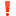 https://yandex.ru/video/preview/?filmId=975865691430444396&text=%D1%84%D0%B8%D0%BA%D1%81%D0%B8%D0%BA%D0%B8%20%D0%BA%D0%B0%D1%80%D0%B0%D0%BD%D0%B4%D0%B0%D1%88%20%D0%BD%D0%BE%D0%B2%D0%B0%D1%8F%20%D1%81%D0%B5%D1%80%D0%B8%D1%8F%20%D1%81%D0%BA%D0%B0%D1%87%D0%B0%D1%82%D1%8C&text=%D1%84%D0%B8%D0%BA%D1%81%D0%B8%D0%BA%D0%B8%20&path=wizard&parent-reqid=1587448608992262-865235544673015698800300-production-app-host-man-web-yp-122&redircnt=1587448614.1
-Загадать загадку про карандаш.
-Разучить с ребенком упражнения с карандашом, развивающие мелкую моторику рук.
-Подточить все имеющиеся карандаши в доме, а стружку собрать для дальнейшего творчества.
-Использовать пришедшие в негодность карандаши для создания массажного коврика.
-Создать Театр цветных карандашей.
-Заняться совместным творчеством — в технике оригами сделать книжную закладку в виде карандаша.
-Разучить с ребенком стихотворение.
-Посмотреть всей семьей мультфильм «В коробке с карандашами».- Воспитатели группы 11 предлагают  варианты поделок из стружки карандаша.
Когда карандаши подтачиваются с помощью специальных точилок (а ножом сейчас редко кто это делает, не так ли?), от этих процедур остаются чудесные волнистые стружки-спиральки. Они могут пригодиться для создания потрясающих картин-аппликаций. 
Невероятно, но и в этом необычном творчестве нет никаких ограничений, кроме фантазии автора. Тематика картин из стружки чрезвычайно разнообразна. Проходите по второй ссылке, выбирайте картинку по душе и принимайтесь за творчество!

Проходите по ссылке и сперва посмотрите серию обучающих мультфильмов Фиксики "Карандаш", а затем по второй ссылке, где вы сможете найти поделку по душе! 

P.S.: ждем фотографии с вашими неповторимыми работами. Удачи!

https://yandex.ru/images/search?text=%D0%B0%D0%BF%D0%BF%D0%BB%D0%B8%D0%BA%D0%B0%D1%86%D0%B8%D1%8F%20%D0%B8%D0%B7%20%D0%BA%D0%B0%D1%80%D0%B0%D0%BD%D0%B4%D0%B0%D1%88%D0%BD%D0%BE%D0%B9%20%D1%81%D1%82%D1%80%D1%83%D0%B6%D0%BA%D0%B8%20%D0%BC%D0%B5%D0%B4%D0%B2%D0%B5%D0%B4%D1%8C%20%D1%81%20%D1%81%D0%B5%D0%BA%D0%B8%D1%80%D0%BE%D0%B9&stype=image&lr=213&source=wiz 

https://yandex.ru/video/preview/?filmId=975865691430444396&text=%D1%84%D0%B8%D0%BA%D1%81%D0%B8%D0%BA%D0%B8%20%D0%BA%D0%B0%D1%80%D0%B0%D0%BD%D0%B4%D0%B0%D1%88%20%D0%BD%D0%BE%D0%B2%D0%B0%D1%8F%20%D1%81%D0%B5%D1%80%D0%B8%D1%8F%20%D1%81%D0%BA%D0%B0%D1%87%D0%B0%D1%82%D1%8C&text=%D1%84%D0%B8%D0%BA%D1%81%D0%B8%D0%BA%D0%B8%20&path=wizard&parent-reqid=1587448608992262-865235544673015698800300-production-app-host-man-web-yp-122&redircnt=1587448614.1 Приложение 4 Аппликация обрывом  (Приложение 3)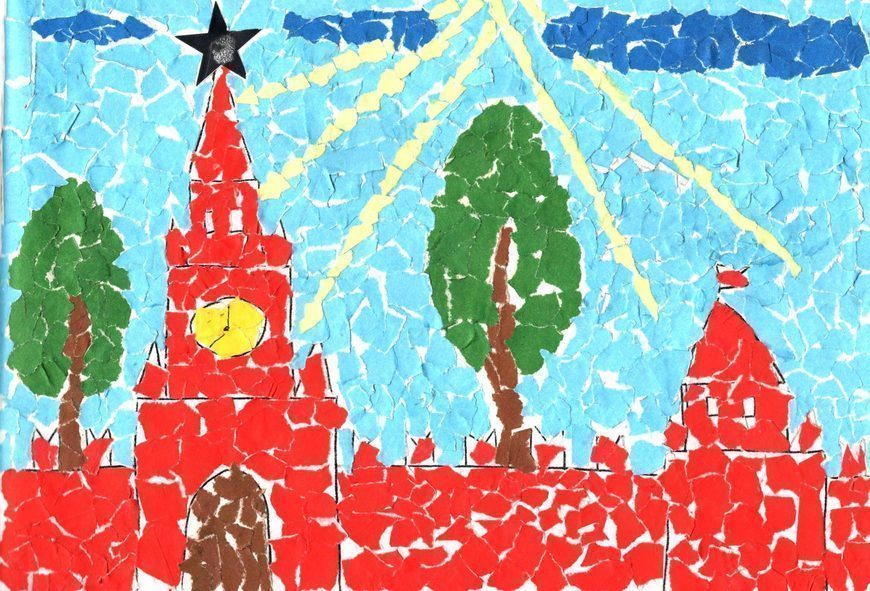 Приложение 5Лепка Тема: «Лепка - пластилинография: Герб Российской Федерации» или "Герб родного города Ярославля"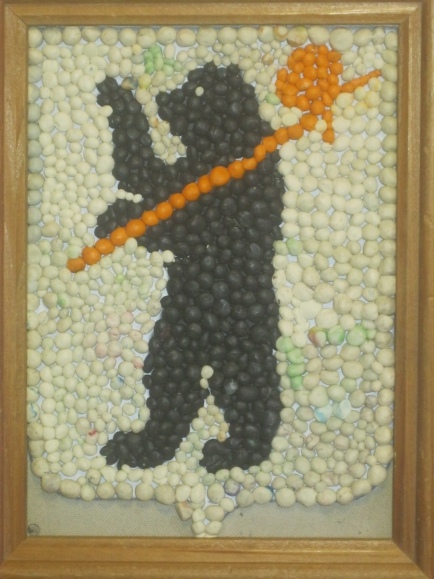 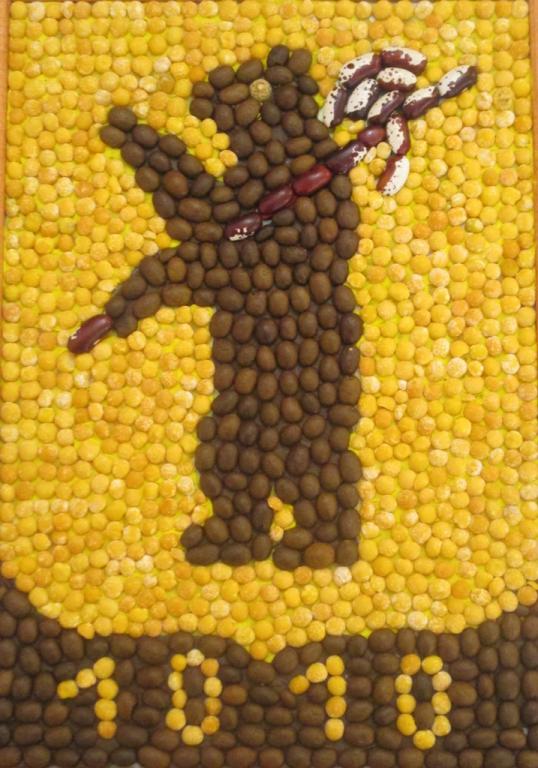 Приложение 6 Оригами «Медведица- символ города Ярославля»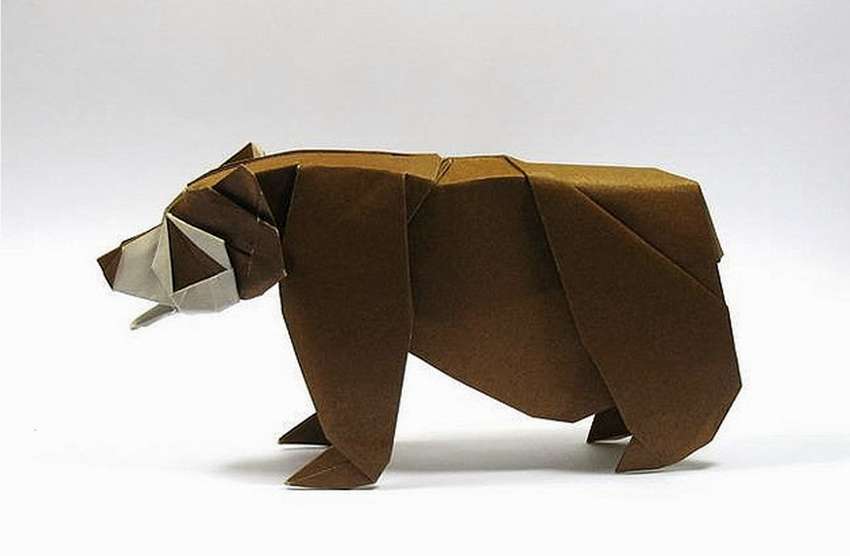 